Управление образованияАдминистрации Сергиево-Посадского районаМуниципальное бюджетное общеобразовательное учреждение«Физико-математический лицей»«Условия поиска информации, простые логические выражения»Комбинированный урок , в 9 классе                                                                    Учитель: Перлова Н..В.2012-2013 уч.г. Общие сведения: ФМЛ, 9 класс;раздел «Базы данных»номер урока – 3.учебные часы – 1.Вводно-мотивационный этап: цели: образовательная: дать представление об основных понятиях математической логики: высказывание, логическая  величина, логическое выражение; о записи логического выражения; о задании фильтра и расширенного фильтра в EXCEL для поиска записей удовлетворяющих условию; развивающая: формирование приемов логического мышления, развитие интереса к предмету;воспитательная: воспитание  аккуратности, точности. Ядро содержания обучения:  приобретение учащимися навыков работы с базами данных в EXCEL. Работа с фильтрами.Предварительная подготовка учащихся: знакомство с понятиями баз данных(структура базы – поля и записи; типы полей; ключ таблицы), изученный материал на предыдущих уроках информатики.  Предварительная подготовка учителя: изучение материала урока, написание конспекта, разработка методических пособий.Дидактические основания урока: методы обучения: объяснительно-иллюстративный;тип урока: комбинированный;формы учебной работы учащихся: фронтальная работа, самостоятельная работа.  План урока: Орг. Момент (1-2 мин)Объяснение нового материала (25 мин)Выполнение задания (15)Итог урока (2 мин).Ход урока: На прошлых уроках мы узнали, что такое база данных, где она используется. База данных – это большой объем информации. Для справки необходимо только часть,  удовлетворяющая какому - то условию. Это условие называется условием выбора. Например в БД домашняя библиотека  выбрать книги, фамилии авторов которых начинаются с буквы «О» и далее по алфавиту. Как это сделать? Условие выбора записывается в форме логического выражения , чтобы узнать что такое логическое выражение, рассмотрим основные понятия математической логики:Под высказыванием понимаются предложения, относительно которых имеет смысл утверждать истинны они или ложны. Высказыванием например является следующие предложения: 2Х2=4; Волга впадает в черное море. Первое предложение истинно, второе ложно. Выражение типа «Спартак» - высказыванием не является. Высказывание бывает простым или сложным, сложное строится из простых с помощью логических связок (и или не). Например Луна – спутник земли  (простое высказывание – всегда истинно) Петя  решил  задачу  высказывание  может  быть  истинным  или ложным   в зависимости от ситуации)2 > 3    (простое логическое выражение – ложное)Поставьте стул около стола (не высказывание). Логическая величина понятия, выражаемые словами истина, ложь(FALSE, TRUE; 0,1). Различают логическую константу и логическую переменную.Логическое   выражение  –  простое  или  сложное  высказывание, представленное в символической форме. Рассмотрим на примере как они составляются.Пример 1 Есть база данных домашняя библиотека нужно вывести названия книг, фамилии и инициалы авторов, фамилии которых начинаются с буквы «О» и далее по алфавиту. Высказывание, соответствующее данному требованию будет: «фамилия и инициалы автора начинается с буквы «О» и далее по алфавиту».Логическое выражение записывается следующим образом: сначала мы пишем имя поля, значение которого нас интересует, далее задаем условие. В нашем случае имя поля АВТОР условие >  «О».  Получаем: АВТОР >  «О». Если есть логическое высказывание «Книга стоит ниже пятой полки», то логическое выражение будет «ПОЛКА < 5». Для высказывания «Автор книги – Толстой Л. Н.» выражение -«АВТОР = “Толстой Л. Н.”».Рассмотрим ещё пример. База данных Успеваемость. Требуется  вывести список учеников имеющих 5 по физике. Кто скажет как надо записать логическое выражение, чтобы получить правильную выборку? (Физика=5);Требуется вывести список учеников, у которых сумма баллов по гуманитарным предметам больше, чем по естественным (русский+история+музыка>алгебра+физика+химия)Вывести список учеников имеющих по химии 4 или 5 (химия>3)База данных ФакультативыТребуется вывести список фамилий всех учеников, посещающих танцы (танцы=1)Вывести информацию о ученике Русанове (фамилия = Русанов)Теперь вернемся к  EXCEL и рассмотрим как в базе данных выбрать записи, удовлетворяющие условию. Выбор записей, удовлетворяющих  условию, осуществляется с помощью фильтров. В отфильтрованных данных отображаются только строки, соответствующие заданным условиям (Условие. Ограничение, заданное для отбора записей, включаемых в результирующий набор записей запроса или фильтра.), а ненужные строки скрываются. После отбора данные в этом подмножестве можно копировать, искать, изменять, форматировать, преобразовывать в диаграммы и выводить на печать; при этом их местонахождение и порядок не изменятсяАвтофильтр.Убедитесь, что активная ячейка находится в диапазоне  таблицы. На вкладке Главная в группе Редактирование выберите команду Сортировка и фильтрация, а затем выберите в списке пункт Фильтр.Щелкните стрелку рядом с заголовком столбца.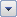 Выполните одно из следующих действий. Выбор из списка, содержащего текстовые значения  В списке, содержащем текстовые значения, установите или снимите флажки текстовых значений в зависимости от условий, по которым требуется выполнить отбор. Создание условий  Выберите пункт Текстовые фильтры, а затем — одну из команд оператора сравнения   Расширенный фильтрДля работы с расширенным филитром сначала необходимо задать логическое выражение (или в EXCEL логическое выражение называется диапазон условий).Правила записи таковы: Где-то, на свободном месте в одной ячейке мы задаем имя поля, а строго в соседней нижней ячейке условие отбора по этому полю. Например Для базы данных «Результаты ФИЗТЕХ олимпиады» отобрать всех участников из ФМЛ. На свободном месте в ячейку копируем название поля «Школа», ниже задаем «ФМЛ». Далее воспользуемся расширенным фильтром:На вкладке Данные в группе Сортировка и фильтрация выберите команду Расширенный фильтр. Чтобы показать результат фильтрации, скрыв ненужные строки, установите переключатель в положение Фильтровать список на месте. Чтобы скопировать отфильтрованные строки в другую область листа, установите переключатель в положение Скопировать результат в другое место, перейдите в поле Поместить результат в диапазон и затем укажите верхнюю левую ячейку области вставки.Введите в поле Диапазон условий ссылку на диапазон условий отбора, включающий заголовки столбцовДалее садимся за компьютеры и попробуем самостоятельно выполнить следующее задание:Вариант 1 Открыть БД «Абитуриент.xls».Используя фильтр выбрать всех абитуриентов, окончивших школу 44.Используя расширенный фильтр выбрать всех абитуриентов, не учившихся на подготовительных курсах.Используя фильтр выбрать всех абитуриентов, получивших на экзамене по математике оценку не ниже 4.Используя расширенный фильтр выбрать юношей-абитуриентов.Используя фильтр выбрать всех абитуриентов, родившихся в 1991 году.Вариант 2Открыть БД «Абитуриент.xls».Используя фильтр выбрать юношей-абитуриентов.Используя расширенный фильтр выбрать всех абитуриентов, получивших на экзамене по математике оценку не ниже 4Используя фильтр выбрать всех абитуриентов, не учившихся на подготовительных курсах..Используя расширенный фильтр выбрать всех абитуриентов, окончивших школу 44.Используя фильтр выбрать всех абитуриентов, родившихся в марте 1990 года.Итог урока: сегодня мы с вами познакомились с основными понятиями логики Какими? (высказывание, логическая  величина, логическое выражение); обсудили как записать логическое выражение (имя поля – условие); о задании фильтра и расширенного фильтра в EXCEL для поиска записей удовлетворяющих условию; Задание на дом: п.13Используемые ресурсы:http://school-collection.edu.ru/